					ETE 2019 						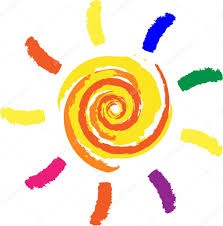 Nom, Prénom :                                                                                            Année de naissance : Régime alimentaire : La sortie du mercredi est facultative pour les 3-5 ans (préciser à l’inscription)www.espace-claretiere.netJUILLETJMARAOUTJMARLundi 08/07Jeudi 01/08Mardi 09/07Vendredi 02/08Mercredi 10/07Jeudi 11/07Vendredi 12/07Lundi 15/07Lundi 05/08Mardi 16/07Mardi 06/08Mercredi 17/07Mercredi 07/08Jeudi 18/07Jeudi 08/08Vendredi 19/07Vendredi 09/08Lundi 22/07Lundi 12/08Mardi 23/07Mardi 13/08Mercredi 24/07Mercredi 14/08Jeudi 25/07FERIEVendredi 26/07Vendredi 16/08Lundi 29/07Lundi 19/08Mardi 30/07Mardi 20/08Mercredi 31/07Mercredi 21/08J : JournéeM : MatinA : Après-midiR : RepasJ : JournéeM : MatinA : Après-midiR : RepasJ : JournéeM : MatinA : Après-midiR : RepasJ : JournéeM : MatinA : Après-midiR : RepasJ : JournéeM : MatinA : Après-midiR : RepasJeudi 22/08J : JournéeM : MatinA : Après-midiR : RepasJ : JournéeM : MatinA : Après-midiR : RepasJ : JournéeM : MatinA : Après-midiR : RepasJ : JournéeM : MatinA : Après-midiR : RepasJ : JournéeM : MatinA : Après-midiR : RepasVendredi 23/08J : JournéeM : MatinA : Après-midiR : RepasJ : JournéeM : MatinA : Après-midiR : RepasJ : JournéeM : MatinA : Après-midiR : RepasJ : JournéeM : MatinA : Après-midiR : RepasJ : JournéeM : MatinA : Après-midiR : RepasJ : JournéeM : MatinA : Après-midiR : RepasJ : JournéeM : MatinA : Après-midiR : RepasJ : JournéeM : MatinA : Après-midiR : RepasJ : JournéeM : MatinA : Après-midiR : RepasJ : JournéeM : MatinA : Après-midiR : RepasLundi 26/08J : JournéeM : MatinA : Après-midiR : RepasJ : JournéeM : MatinA : Après-midiR : RepasJ : JournéeM : MatinA : Après-midiR : RepasJ : JournéeM : MatinA : Après-midiR : RepasJ : JournéeM : MatinA : Après-midiR : RepasMardi 27/08J : JournéeM : MatinA : Après-midiR : RepasJ : JournéeM : MatinA : Après-midiR : RepasJ : JournéeM : MatinA : Après-midiR : RepasJ : JournéeM : MatinA : Après-midiR : RepasJ : JournéeM : MatinA : Après-midiR : RepasMercredi 28/08J : JournéeM : MatinA : Après-midiR : RepasJ : JournéeM : MatinA : Après-midiR : RepasJ : JournéeM : MatinA : Après-midiR : RepasJ : JournéeM : MatinA : Après-midiR : RepasJ : JournéeM : MatinA : Après-midiR : RepasJeudi 29/08J : JournéeM : MatinA : Après-midiR : RepasJ : JournéeM : MatinA : Après-midiR : RepasJ : JournéeM : MatinA : Après-midiR : RepasJ : JournéeM : MatinA : Après-midiR : RepasJ : JournéeM : MatinA : Après-midiR : RepasVendredi 30/08